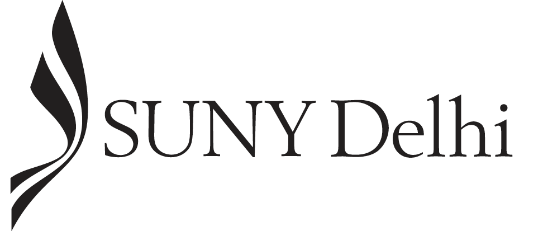 ACADEMIC POLICY: CHANGE PROPOSAL FORMTo:	Administrative Assistant to the Provost:From	(name and position on campus): Email:Date:Subject: Academic Policy Addition or Change RequestAll changes are highlighted.  Deletions appear with a double strikethrough, while proposed additions appear in red colored italic font.SECTION OF THE ACADEMIC POLICIES HANDBOOK WHERE CHANGE APPLIES (If unsure, please leave blank): TITLE OF THE SECTION:PAGE(S) ON WHICH THE POLICY STATEMENT(S) CAN BE FOUND:PROPOSED CHANGE/ADDITION/DELETION:RATIONALE:IMPACT ON OTHER ACADEMIC POLCIES: